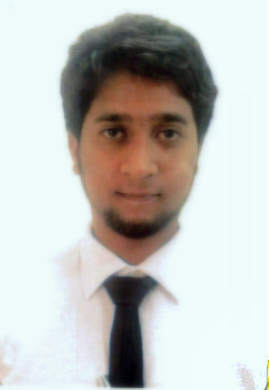 CAREEROBJECTIVE:I would like to pursue a challenging career and strive hard to acquire knowledge and achieve higher grounds in the ever growing and innovative field of Networking. My areas of expertise include Network & System Administration, NOC Administration and onsite technical support involving software and hardwareCAREER PROFILE/SKILLS:Helpdesk/Technical SupportData RecoveryPROFESSIONAL WORK EXPERIENCE: Organization:			(Construction Company in Dubai)	Tenure:			19–May-2015 till PresentDesignation:			IT Support EngineerResponsibilities:			Administering, configuring and troubleshooting of Windows 2012/2008 Server.Dealing with hardware and application support queries and issues reported to the support desk and escalated to the Desktop Support Administratortroubleshooting system and network problems and diagnosing and solving hardware orsoftware faults.Thorough understanding and experience of TCP/IP based networks.Installation of CCTV IP camera.Installation printers through network.Installation, Configuration all Printers.Managing Data Backups and RestoresInstalling and configuring computer hardware operating systems and applications.Monitoring and maintaining computer systems and networks.talking staff or clients through a series of actions, either face-to- face or over the telephone, tohelp set up systems or resolve issues.Working continuously on a task until completion (or referral to third parties, if appropriateInstallation of Biometric machine.Bitdefender gravity zone Server, handling bitdefender gravity zone control console.Managing all routers and wireless router.Setting up new usersaccounts and profiles and dealing with password issues.Organization:			in Hyderabad, IndiaTenure:			January 2013 to September2014Designation:			System EngineerResponsibilities:			Duties involved managing and maintaining the Workgroup of the company, maintaining the hardware,and supporting end users day to day activity.ACADEMIC EDUCATION:CERTIFICATION/ ADDITIONAL SKILLS:MCITP 2008 ServerPERSONAL INFORMATION:Date of Birth		             :            9-June-1991Driving License		:	UAEDEGREE/CERTIFICATIONEXAMINING BODY:YEARBachelor of Computer Science Osmania University 2013